Publicado en Madrid el 13/11/2018 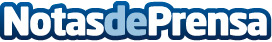 Aumenta la decoración de hogares y comercios con vinilos, según viniloscasa.comLos vinilos decorativos y pegatinas son un recurso decorativo cada vez más extendido y empleado por los usuarios que quieren realizar cambios estéticos en una habitación de una manera cómoda y económica. Viniloscasa.com desvela las claves del auge del vinilo decorativo en los hogaresDatos de contacto:Vinilos Casahttps://www.viniloscasa.com/961 564 053Nota de prensa publicada en: https://www.notasdeprensa.es/aumenta-la-decoracion-de-hogares-y-comercios Categorias: Nacional Fotografía Interiorismo Marketing Recursos humanos Consumo http://www.notasdeprensa.es